ロードマップ②＜魚類研究者＞ステップ１「びわ湖のよさを見つけよう」ステップ２「びわ湖の問題点を考えよう」ステップ３「解決策を考えよう」びわ湖会議を開こう「うみのこ」乗船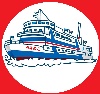 することびわ湖に生息する魚の種類を調べよう（種類の多さ、固有種）在来種と外来種の違いや、問題とされる外来種とあまり問題視されない外来種の違いを調べよう。どんな対策をしているか調べよう自分にできることは何か考えようびわ湖会議で発表しよう具体例（できたらチェック）写真をつけて発表用資料にまとめる。在来種と外来種に分ける。固有種を紹介する。棲み分けを紹介できるようにする。在来種と外来種の生態①、②、③、④（食べ物、棲んでいる場所、増え方）など）を比べる。増えている外来種と増えていない外来種がいるのはなぜか考える。なぜ外来種が増えたら困るのか新聞記事や動画をもとに自分の言葉でまとめる。新たに問題となっている生物について紹介する。外来魚を減らす対策について新聞記事や動画をもとに紹介できるようにする。新たに問題になっている外来生物について、理由も含めて紹介できるようにする。考えたことを文章にまとめる。びわ湖の魚について今後どうしていったらよいのか意見を言う。他の人の意見を聞いて、びわ湖にとってどうすることがいいのか考える。最初の発表は３分でできるように練習する。友だちの発表を聞いて、魚と関わりがある内容には、専門家として発言する。作るもの・魚図鑑・魚の数グラフ・漁師さんの声（動画）・動画・県のパンフレット等・新聞記事「うみのこ」に乗船したときの課題乗船日　　　月　　日～　　月　　日「うみのこ」に乗船したときの課題乗船日　　　月　　日～　　月　　日